Проект «Учимся писать грамотно вместе с героями мультфильмов» представляет собой игру-тренажер для отработки навыков правописания проверяемой безударной гласной в корне слова. Работать с тренажером можно и коллективно, и индивидуально, если есть возможность посадить детей за компьютеры. Так же задания можно использовать отдельно  в качестве орфографической разминки. Задания рассчитаны на детей, которые уже знакомы с этой орфограммой. Проект содержит  7 заданий основных и одно бонусное. № страницыВид страницыОписаниеСтраница 1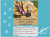 Титульный листСтраница 2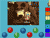 Карта игры. 1 способ. Нажми на шарик – узнаешь номер задания, которое нужно выполнить. Затем  нужно нажать на  цветной прямоугольник справа с соответствующим номером и перейти по гиперссылке к нужному заданию. Вернуться на главную страницу можно, нажав на мячик в правом нижнем углу.  На каждой странице в верхнем левом углу находится медведь, который вытаскивает  описание задания.Страница 3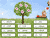 Задание 1. «Садовник»  Потяните за медведя – выйдет описание задания. Заполните пропуски в словах, используя цветочки  с яблони. Проверка: Маша задумалась: «А везде ли вырастут на месте цветка яблочки?»  Перетягиваем первое яблоко со стола Маши и ставим рядом со словом, где нет ошибки. Используйте функцию перо.По мячику справа внизу переходим на главную страницу.Страница 4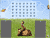 Задание 2. «Филворд»  Потяните за медведя – выйдет описание задания. Найдите все слова с безударной гласной. Используйте функцию маркер. В случае затруднения можно открыть левую шторку. После того, как все слова найдены, необходимо найти и обозначить орфограмму (перо). После этого открываем правую шторку и составляем пары: проверяемое слово – проверочное слово.  По мячику справа внизу переходим на главную страницу.Страница 5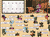 Задание 3. «Паззлы»  Потяните за медведя – выйдет описание задания. Собери картинку, и узнай, какой мультфильм смотрит Маша. Рядом с каждым словом есть фрагмент. Ребенок определяет, какая буква пропущена в слове, и перетаскивает фрагмент на то место в прямоугольнике, где есть эта буква. Если она определена неправильно, то картинка не получится.По мячику справа внизу переходим на главную страницу.Страница 6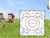 Задание 4. « Раскраска»  Потяните за медведя – выйдет описание задания.  Маша нарисовала картину.  Ее необходимо раскрасить в соответствии с палитрой. Палитра спрятана в левом нижнем углу. Необходимо потянуть за воздушного змея и вытащить ее. На палитре показано:  какой цвет какой букве соответствует. Используется функция заливка.  Определяем в слове букву, смотрим на палитру, выбираем цвет заливки, щелкаем по фрагменту рисунка. На картинке должен появиться симметричный рисунок.По мячику справа внизу переходим на главную страницу.Страница 7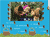 Задание 5. «Собираем шишки»  Потяните за медведя – выйдет описание задания. Слова нужно перетянуть на соответствующую корзинку. На фоне корзинки высветится буква. Если букву определили правильно, то шишку, которая была рядом со словом, можно поместить в корзину. (Хвостик шишки должен быть виден.) За картинкой спрятаны слова, с помощью которых можно составить словосочетания.По мячику справа внизу переходим на главную страницу.Страница 8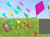 Задание 6.«Воздушный змей»  Потяните за медведя – выйдет описание задания. Помогите Маше собрать воздушного змея. Нужно перетянуть флажки на соответствующее место.  Для проверки откройте шторку. По мячику справа внизу переходим на главную страницу.Страница 9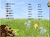 Задание 7. «Игра в мяч»  Потяните за медведя – выйдет описание задания.Читаем слово с закрытой буквой в левом столбике, затем  выбираем  проверочное слово в столбиках справа.  Для этого нужно щелкнуть по нужному слову. Затем  нажимаем на шарик и проверяем себя.По мячику справа внизу переходим на главную страницу.Страница 10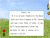 Бонус. Контрольное задание. Потяните за медведя – выйдет описание задания. Нужно вставить пропущенные буквы. Их нужно обязательно вписывать над чертой. Затем необходимо выполнить проверку.  Потяните за кленовый листок, наложите на текст сверху, сравните буквы. Оценка работы – светофор. При нажатии на красный кружок (допущены ошибки), игра возвращает к началу. При нажатии на зеленый кружок (нет ошибок)- открывается мультфильм.